Rutine for transport av barn med bil eller taxi.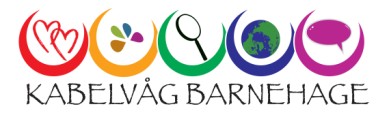 Ansatte forplikter seg til å sette seg inn i følgende rutine. Ped. leder på den enkelte avdeling er ansvarlig for at rutinen blir fulgt.Oppdatert av styrer 06.06.17FØR turen:FØR turen:1.Sjekk alltid om foreldre/foresatte har gitt tillatelse til at barnet kan transporteres i bil eller taxi. 2.Gjør deg kjent med ”Rutine for utflukt i Kabelvåg barnehage”.3.Risikovurder turen på eget skjema.4.Barnegruppen er ansvarsfordelt på de voksne som er med på turen;som er max 2 barn under 3 år  - og 4 barn over 3 år, ved reise med offentlige transportmidler.5. Ved reise med bil eller taxi skal det være godkjent sikringsutstyr på plass i bilen.6.Ta med: Telefon og nummer til daglig leder/barnehagen. Adresseliste til foreldre, Beredskapsskjema og Beredskapsperm.Avkrysningsliste med navn over barna – og hvilken voksen som har ansvar for hvilke barn.Førstehjelpsskrin Aktuelle rutinerPÅ tur:PÅ tur:7.Ved en kritisk hendelse – opptre rolig. 8.Barn skal aldri sitte på fanget under reisen.9.Barn skal være sikret uten sekk på ryggen.10.Bruk alltid fastmontert sikkerhetsutstyr der det er tilgjengelig. I bil der det ikke er bilbelte skal ikke barn transporteres.11.En voksen skal alltid gå sist inn og først ut av transportmidlet.12.De voksne på turen har ansvar for å sette seg inn i sikkerhetsbrosjyrer, hvor sikkerhetsutstyr er plassert og lokalisere nødutganger.13.Dersom det skjer noe – følg vedtatte rutiner. Opptre rolig.14.Ta kontakt med barnehagen hvis en voksen må forlate gruppa pga. skade, sykdom etc.